附件2国家级职业技术认证申请办法创新创业思维技术认证（简称：TTIE认证）是由工业和信息化部教育考试中心颁发认定的国家级职业技术认证。证书可在工信部官网查询，证书持有者信息将录入工信部技能人才数据库。TTIE认证是面向潜在创业者、大学生及创业相关工作者的创新创业思维技术能力认证。获得该证书，表明持证人掌握了创新思维、创新方法，具备创业关键技术能力！1.认证申请条件：参加本期师资培训全部课程，并通过考核的教师可申请工信部创新创业思维技术认证。2.费用标准：创新创业思维技术（中级）认证 800元；创新创业思维技术（高级）认证 1280元。3.认证申请材料：姓名、身份证号、2寸近期正面免冠彩色半身证件照。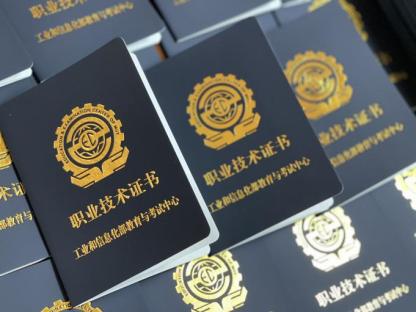 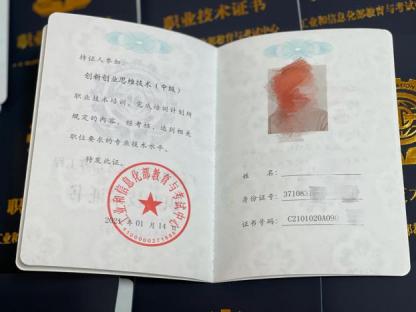 4. 联系方式：于老师18005453585 (微信同)